МУНИЦИПАЛЬНОЕ ОБРАЗОВАНИЕ«Дубровское городское поселение»Всеволожского муниципального районаЛенинградской областиМуниципальная программа«Благоустройство территории МО «Дубровское городское поселение»на 2015-2017 годы»г.п.Дубровка2014 годМуниципальная программа «Благоустройство территории МО «Дубровское городское поселение» на 2015-2017 годы»ПАСПОРТ  ПРОГРАММЫПаспорт муниципальной  программыРАЗДЕЛ 1. Общая характеристика сферы реализации муниципальной программы1.1. Общие сведения    Географическое положение муниципальное образование «Дубровское городское поселение»      характеризуется следующими факторами:С севера, юга и запада граничит с землями Колтушского сельского поселения, с востока- р. Нева. Городской поселок Дубровка является пригородом мегаполиса Санкт-Петербург,  расположен в 35 км от него.От г.п.Дубровка отправляются рейсовые автобусы  на г.Всеволожск, а так же рейсовые и маршрутные автобусы  на Санкт-Петербург. Имеется одноименная железнодорожная станция.Расположение г. п.Дубровка на карте Ленинградской области представлено на рис. 1. 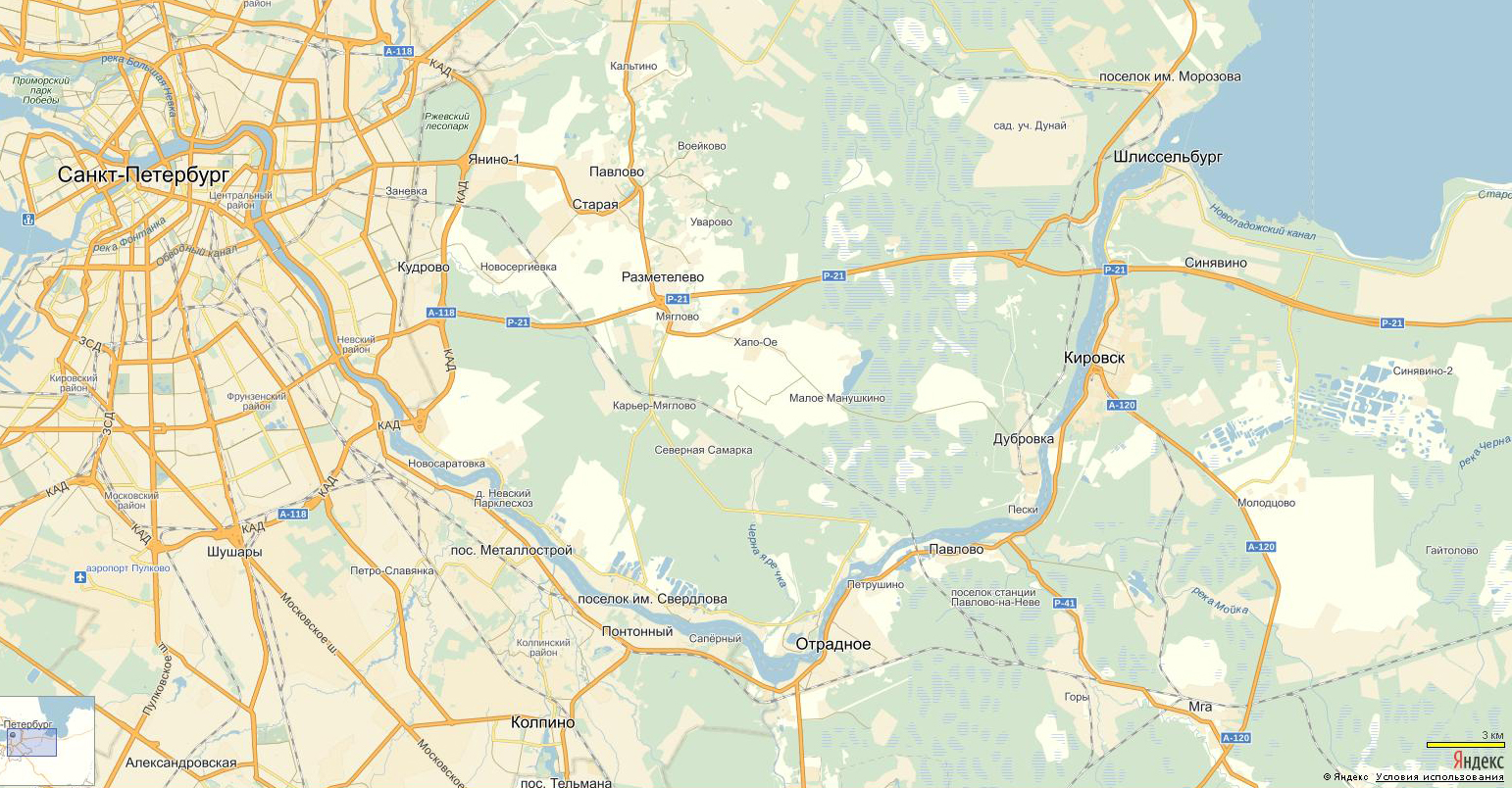 Железнодорожная станция Невская Дубровка является конечной  ветки Ириновского направления Октябрьской железной дороги,  соединяющей поселок с г. Санкт-Петербург. В черте муниципального образования расположены железнодорожные платформы 37 км, Невская Дубровка.1.2. Существующее состояние территории МО «Дубровское городское поселение» и основные проблемы в сфере благоустройстваДубровка относится к группе динамично развивающихся поселков.  Близость к Санкт-Петербургу - мегаполису, городу федерального значения, т.е. к крупному рынку сбыта продукции, а также наличие водного объекта река Нева способствует развитию промышленности в городском поселении.                                  Он становится все более привлекательным для реализации производственных, градостроительных, культурно-оздоровительных, спортивных проектов, которые способствуют формированию имиджа и перспектив развития поселка.Деятельность в области благоустройства Дубровки заслуживает особое внимание.Понятие «благоустройство территории» включает в себя работу по содержанию и развитию сетей освещения, содержанию рекреационных зон, работу по озеленению территорий поселения,  содержанию и развитию объектов ливневой канализации, комплексному развитию внутридворовых территорий.В состав муниципального образования «Дубровское городское поселение» входит 2 населенных пункта, где проживает свыше 7 тыс. человек. На территории Дубровского поселения находятся объекты благоустройства:  памятники, детские игровые площадки, спортивная площадка, зеленые насаждения, требующие регулярного содержания; контейнерные площадки для сбора ТБО, места массового пребывания людей; малые архитектурные формы;  места захоронения – братское воинское захоронение и гражданское  кладбище. Загрязнителями специфическими загрязняющими веществами являются промышленные предприятия, расположенные на территории муниципального образования.Несмотря на предпринимаемые меры, на территории поселения регулярно образуются "стихийные" несанкционированные свалки. Они также являются источниками загрязнения природных вод, почв и атмосферного воздуха, снижают ценность и привлекательность природных ландшафтов территории. Сеть уличного освещения Дубровки  изношена, перегружена, требует проведения текущих и капитальных работ по ее содержанию и реконструкции.Не все территории Дубровки оснащены ливневой канализацией,                         а существующие фрагменты ливневой канализации нуждаются в регулярных мероприятиях по ее содержанию. Таким образом, существует ряд проблем, сдерживающих развитие Дубровки как благоустроенного поселка:1.Наличие на территории МО «Дубровское городское поселение» большого числа частных домовладений, а также увеличение численности населения в весеннее-летний период  порождает проблемы, связанные с образованием мусора на территории МО «Дубровское городское поселение» и организацией его вывоза. 2. Устаревшая инфраструктура инженерных сетей, в т. ч. ливневой канализации, уличного освещения;3. Моральный и физический износ оборудования детских игровых площадок;4.  Моральный и физический износ контейнерных площадок для сбора ТБО;Для решения проблем по благоустройству МО «Дубровское городское поселение» необходимо использовать программно-целевой метод. Комплексное решение проблемы окажет положительный эффект на санитарно-эпидемиологическую обстановку, предотвратит угрозу жизни и безопасности граждан, будет способствовать повышению уровня их комфортного проживания.Конкретная деятельность по выходу из сложившейся ситуации, связанная с планированием и организацией работ по вопросам улучшения благоустройства, санитарного состояния населенных пунктов поселения, создания комфортных условий проживания населения, по мобилизации финансовых и организационных ресурсов, должна осуществляться в соответствии с настоящей Программой.РАЗДЕЛ 2. Перспективы развития с учетом реализации муниципальной программы В ходе реализации мероприятий программы «Благоустройство территории муниципального образования «Дубровское городское поселение» на 2015-2017 гг.» планируется:- ежегодно осуществлять мероприятия по ручной и механизированной уборке, содержанию незакрепленных территорий поселка Дубровка;- ежегодно осуществлять мероприятия по организации сбора и вывоза твердых бытовых отходов и уборки несанкционированных свалок;
         - ежегодно осуществлять мероприятия по ремонту и устройству площадок для сбора ТБО и детских игровых площадок;         - ежегодно осуществлять мероприятия по содержанию сетей уличного освещения и реконструировать их участки с установкой (заменой) опор                              и светильников;- ежегодно осуществлять  мероприятия по озеленению и цветочному оформлению существующих объектов благоустройства озеленения: памятников, цветочных клумб;- создание новых объектов озеленения, и цветочного оформления;           - осуществлять праздничное оформление улиц  поселка в честь празднования Нового года, Дня Победы в Великой отечественной войне 1941-1945 гг., Дня поселка и др.В результате реализации Программы ожидается:         -  улучшение санитарного состояния территории МО «Дубровское городское поселение»;         - улучшение условий, обеспечивающих комфортные условия для работы                                             и отдыха населения на территории муниципального образования «Дубровское городское поселение».Реализация Программы осуществляется на основе:         - муниципальных контрактов (договоров), заключаемых муниципальным заказчиком программы с исполнителями программных мероприятий                                в соответствии Федеральным законодательством в сфере  размещения заказов на поставки товаров, выполнение работ и оказание услуг для государственных                       и муниципальных нужд;         - условий, порядка, правил, утвержденных федеральными, областными                   и муниципальными нормативными правовыми актами.РАЗДЕЛ 3. Обоснование выделения, краткое описаниеподпрограмм муниципальной программыВ соответствии с Федеральным законом от 06.10.2003 года № 131-ФЗ                                                         «Об общих принципах  организации местного самоуправления в РФ» все мероприятия, указанные в данной программе направлены на решение вопросов местного значения, отнесенных к полномочиям органов местного самоуправления городского поселения и финансируются из бюджета МО «Дубровское городское поселение».В ходе реализации Программы мероприятия Программы и объемы                            их финансирования подлежат ежегодному уточнению с учетом возможностей бюджета муниципального образования «Дубровское городское поселение» и оценки результативности и эффективности реализации ПрограммыДанная Программа состоит из трех подпрограмм:1. Подпрограмма «Обеспечение санитарного состояния территории МО «Дубровское городское поселение» и высоких эстетических качеств и комфортности среды проживания» направлена решение вопросов местного значения поселка Дубровка:- организация сбора и вывоза бытовых отходов и мусора;- создание условий для массового отдыха жителей поселения и организация обустройства мест массового отдыха населения;- сохранение,  охрана объектов памятников, расположенных на территории поселения.2. Подпрограмма «Развитие и реконструкция сетей уличного освещения                        на территории  МО «Дубровское городское поселение» направлена решение вопросов местного значения города Всеволожска:- организация в границах поселения электроснабжением населения,                            в пределах полномочий, установленных законодательством Российской Федерации.3. Подпрограмма «Озеленение» направлена на создание новых объектов озеленения и цветочного оформления;РАЗДЕЛ 4. Целевые индикаторы и показатели  муниципальной программыВ результате выполнения Программы ожидается достижение следующих показателей результативности:1. Организация и содержание объектов озеленения:- увеличение уровня озеленения территории поселения;- увеличение количества контейнерных площадок для сбора ТБО, соответствующих санитарным нормам;- увеличение количества памятников надлежащего состояния.2. Организация и содержание сетей уличного освещения:- увеличение протяженности освещенных дорог общего пользования;- повышение освещенности дорог общего пользования;- оснащение улиц указателями с названиями улиц и номерами домов.Освещение улиц, дорог и проездов, соответствующее возрастающим к нему требованиям, способствует обеспечению важнейшего права человека                                       на безопасность и комфортность проживания.Основной социальный эффект реализации мероприятий Программы                             по организации освещения улиц заключается в снижении нарушений общественного порядка, формировании привлекательного вечернего облика улиц поселения.Ожидаемые конечные результаты Программы связаны с обеспечением надежной работы объектов благоустройства поселка Дубровка, увеличением экологической безопасности, эстетическими и другими свойствами в целом, улучшающими вид территории поселения.Целевые индикаторы.ПодпрограммаОбеспечение санитарного состояниятерритории МО «Дубровское городское поселение» и высоких эстетических качеств и комфортности среды проживанияПаспорт подпрограммыОсновные понятия и терминыБлагоустройство – комплекс мероприятий, направленных                                           на обеспечение и улучшение санитарного и эстетического состояния территории муниципального образования, повышения комфортности условий проживания для жителей муниципального образования, поддержание единого архитектурного облика населенных пунктов муниципального образования.Содержание объекта благоустройства – обеспечение чистоты, надлежащего физического или технического состояния и безопасности объекта благоустройства.Зеленые насаждения – древесные, кустарниковые и травянистые растения, расположенные на территории населенных пунктов.Озеленение – комплексный процесс, связанный с непосредственной посадкой деревьев, кустарников, цветов, созданием травянистых газонов,                            и с проведением работ по различным видам инженерной подготовки                           и благоустройству озелененных территорий.Санитарная очистка территорий – сбор с определенной территории, вывоз и утилизация (обезвреживание) твердых бытовых отходов                                       и крупногабаритного мусора.2.  Характеристика сферы реализации подпрограммыОбеспечение санитарного состояния территории МО «Дубровское городское поселение», высоких эстетических качеств и комфортности среды проживания – важнейшая составная часть его развития и одна из приоритетных задач органов местного самоуправления.Имеющиеся объекты благоустройства, расположенные на территории поселения, не обеспечивают растущие потребности и не удовлетворяют современным требованиям, предъявляемым к качеству среды проживания                      и временного пребывания, а уровень их износа продолжает увеличиваться.Существующие финансово - экономические механизмы, обеспечивающие восстановление и ремонт существующих объектов благоустройства                                      и инфраструктуры и строительство новых, недостаточно эффективны.В ходе реализации мероприятий подпрограммы «Обеспечение санитарного состояния территории МО «Дубровское городское поселение» и высоких эстетических качеств             и комфортности среды проживания на 2015-2017 гг.» планируется:- ежегодно осуществлять мероприятия по ручной и механизированной уборке, содержанию незакрепленных территорий поселка, в т. ч. проведение субботников с привлечением жителей города;- ежегодно осуществлять мероприятия по организации сбора и вывоза твердых бытовых отходов с муниципальных контейнерных площадок                      и уборке несанкционированных свалок, образующихся                                                                  на территории МО «Дубровское городское поселение»;
         - ежегодно осуществлять мероприятия по устройству площадок для сбора ТБО и детских игровых площадок;- ежегодно осуществлять  мероприятия по озеленению и цветочному оформлению существующих объектов благоустройства озеленения: памятников, мемориалов, городских клумб;- создание новых объектов озеленения, и цветочного оформления;           - осуществлять праздничное оформление улиц  поселка Дубровка в честь празднования Нового года, Дня Победы в Великой отечественной войне 1941-1945 гг.,  Дня поселка Дубровка и др. С увеличением численности населения обостряются проблемы санитарного содержания  улиц, тротуаров, парков и прочих территорий. Увеличение пешеходного потока ставит задачи по повышению интенсивности очистки перечисленных территорий от ТБО и осадков. Особенно важным является уборка пешеходных дорожек в период минусовых температур. Борьба с зимней скользкостью - основная задача. Передвижение жителей должно быть максимально безопасным. По мере развития поселка увеличивается количество объектов благоустройства: устраиваются новые пешеходные дорожки, разбиваются новые газоны, клумбы, обустраиваются скверы и парки. Все эти объекты требуют надлежащего ухода и содержания. 3. Перспективы   развития обеспечения санитарного состояния территории МО «Дубровское городское поселение» и высоких эстетических качеств и комфортности среды проживания на 2015-2017гг.В результате реализации Программы ожидается:- организация сбора и вывоза бытовых отходов и мусора;- создание условий для массового отдыха жителей поселения                               и организация обустройства мест массового отдыха населения;- сохранение, памятников, охрана расположенных  на территории поселения.4. Целевые индикаторы и показатели  подпрограммы4. Целевые показатели и индикаторыПриложение  1к подпрограмме «Обеспечение санитарного состояниятерритории МО «Дубровское городское поселение» и высоких эстетических качеств и комфортности среды проживания»Таблица «Система программных мероприятий на 2015 год»Приложение  2Подпрограмма  «Развитие и реконструкция сетей уличного освещения на территории  МО «Дубровское городское поселение» на 2015 – 2017 годы»Паспорт подпрограммыХарактеристика и сфера реализации подпрограммыУличное освещение является одним из основных факторов создания условий комфортного проживания населения и обеспечения безопасного движения транспорта и пешеходов. Архитектурное освещение поселка обеспечивает в вечернее время хорошую видимость и выразительность наиболее важных объектов, повышает комфортность световой среды. Также правильная организация уличного освещения способна обеспечить снижение уровня преступности на территории муниципального образования, повысить активность населения в соблюдении и обеспечении порядка на территории поселка.В настоящее время на территории МО «Дубровское городское поселение» имеются районы, где сети уличного освещения находятся в  неудовлетворительном состоянии, что не соответствует социальным                                 и экономическим потребностям населения поселка. Часть установленных светильников морально и физически устарели. Существующее освещение не удовлетворяет требованиям по освещенности проезжей части,  а также тротуаров.  Объем финансирования работ по реконструкции наружного освещения на 2015 год заложено 200,00 тыс.руб. При увеличении доходной части бюджета объем работ и объем финансирования будет увеличен.Перспективы развития сферыВ результате реализации мероприятий подпрограммы «Развитие                          и реконструкция сетей уличного освещения на территории МО «Дубровское городское поселение» на 2015-2017г.г.» будут реконструированы  многие  участки сетей уличного освещения с установкой (заменой) опор и светильников, что позволит достичь нормативных показателей освещенности на улицах  поселка Дубровка, создать условия для безопасного движения транспорта и пешеходов, создать современный облик поселка, снизить уровень преступности, повысить активность населения в соблюдении и обеспечении порядка на территории МО «Дубровское городское поселение» и обеспечить комфортные условия жизни населения. Целевые показатели (индикаторы) подпрограммыЦелевым индикатором подпрограммы является процентное выражение реализации администрацией МО «Дубровское городское поселение»  Проекта реконструкции наружного уличного освещения поселка Дубровка, исходя из объема финансирования на соответствующий финансовый год.Приложение № 1к подпрограмме «Развитие и реконструкция сетей уличного освещения на территории  МО «Дубровское городское поселение» на 2015 – 2017годы.Таблица «Система подпрограммных мероприятий на 2015 год»Приложение 3Подпрограмма «Озеленение»Паспорт подпрограммы1. Основные понятия и терминыОзеленение - создание в населенных местах зон зеленых насаждений. Осуществляют для оздоровления воздушного бассейна, формирования оптимального микроклимата, снижения шума, обеспечения условий для отдыха, а также с декоративно-планировочными целями (индивидуализация облика города, оживление его ландшафта, устранение монотонности застройки и в целом организация благоприятной среды обитания для человека).2. Характеристика сферы реализации подпрограммыАдминистрация МО «Дубровское городское поселение» осуществляет следующие виды деятельности, соответствующие целям его создания:Выступает заказчиком работ, услуг по проведению работ по озеленению путем заключения договоров;Участвует в формировании муниципального заказа на работы, продукцию и услуги, имеющие муниципальное значение;Осуществляет приемку выполненных работ по заключенным договорам;3. Характеристика проблемы, решаемой данной программой4. Целевые показатели и индикаторыПриложение  1подпрограмме «ОЗЕЛЕНЕНИЕ»Таблица «Система программных мероприятий на 2015 год»УТВЕРЖДЕНА постановлением администрации от 26.12.2014г. №472(Приложение)   Наименование муниципальной программымуниципальная программа «Благоустройство территории МО «Дубровское городское поселение» на 2015-2017 гг.» (далее – «Программа»).Условное (краткое) наименование муниципальной программымуниципальная программа «Благоустройство территории МО «Дубровское городское поселение» на 2015-2017 гг.»Основание для разработки муниципальной программы (законодательные акты Российской Федерации и законы Ленинградской области, решения совета депутатов МО «Дубровское городское поселение», нормативные акты администрации МО «Дубровское городское поселение», использованные в качестве оснований при разработке программы)Федеральный Закон от 06.10.2003 года № 131-ФЗ                    «Об общих принципах  организации местного самоуправления в РФ»; -Устав МО «Дубровское городское поселение» Всеволожского муниципального района Ленинградской области;
- Решение Совета депутатов от 12.05.2006. №81                     «Об утверждении Правил благоустройства территории МО «Дубровское городское поселение» Всеволожского муниципального района Ленинградской области;- Постановление администрации МО «Дубровское городское поселение»  № 465 от 26.12.2014г. «Об утверждении перечня муниципальных программ МО «Дубровское городское поселение»; Заказчик муниципальной программы Администрация МО «Дубровское городское поселение», 188684,  г.п.Дубровка  Всеволожского района Ленинградской области, ул. Советская  дом № 33,  т. 8-(813-70)-76-241Основной исполнитель муниципальной программыАдминистрация МО «Дубровское городское поселение», 188684,  г.п. Дубровка  Всеволожского района Ленинградской области, ул. Советская  дом № 33,  т. 8-(813-70)-76-241Ответственные за реализацию муниципальной программыЗаместитель главы администрации по вопросам строительства, энергетического комплекса и ЖКХ Ступко А.В ., т. 8-(813-70)-76-241  Соисполнители программыПодпрограммы1. Подпрограмма «Обеспечение санитарного состояния территории МО «Дубровское городское поселение» ,высоких эстетических качеств и комфортности среды проживания»2. Подпрограмма «Развитие и реконструкция сетей уличного освещения на территории МО «Дубровское городское поселение»  3. Подпрограмма «Озеленение»Цели муниципальной программы  Создание наиболее благоприятных условий проживания населения и обеспечение устойчивого развития территории. Задачи муниципальной программы1. Обеспечение чистоты, порядка, высоких эстетических качеств и комфортности среды проживания                                  на территории МО «МО «Дубровское городское поселение».2. Приведение в качественное состояние элементов благоустройства на территории МО «МО «Дубровское городское поселение»».3. Улучшение внешнего облика поселения, достижение комфортного проживания граждан, удовлетворение                                их потребностей на основе своевременного и качественного выполнения работ по благоустройству МО «МО «Дубровское городское поселение».4.Совершенствование системы комплексного благоустройства муниципального образования «МО «Дубровское городское поселение»»;5.Повышение уровня внешнего благоустройства                            и санитарного содержания МО «Дубровское городское поселение»6. Совершенствование эстетического вида МО «Дубровское городское поселение».7. Усиление контроля за соблюдением проектных решений, сроков строительства и требований нормативных документов, в том числе качества строительно-монтажных работ, соответствия стоимости строительства, реконструкции, расширения, ремонта утвержденным в установленном порядке проектам и сметам, при выполнении работ по муниципальным контрактам МО «Дубровское городское поселение».8. Техническое обслуживание  сетей уличного освещения на территории МО «Дубровское городское поселение»;9. Реконструкция сетей уличного освещения.Сроки реализации муниципальной программы2015-2017 годы                                   
 Источники финансирования муниципальной программыБюджет МО «Дубровское городское поселение» на 2015-2017 годОбъемы бюджетных ассигнований муниципальной программыОбщая потребность в финансовых средствах:Всего по программе –    3 000 000 руб.,В том числе по годам: 2015 г. – 3 000 000 руб. 2016г., 2017г. - объем финансирования предусматривается в соответствии с решением о бюджете на очередной финансовый годВ том числе по подпрограммам:Подпрограмма «Обеспечение санитарного состояния территории МО «Дубровское городское поселение» и высоких эстетических качеств и комфортности среды проживания»: всего – тыс. 2 700 000руб., в т.ч.2015 г.- 2 700 000 руб.2016г., 2017 г. - объем финансирования предусматривается в соответствии с решением о бюджете на очередной финансовый годПодпрограмма «Развитие и реконструкция сетей уличного освещения на территории  МО «Дубровское городское поселение»:2015 г. – 200 000  руб. 2016  2017 гг. -   объем финансирования предусматривается в соответствии с решением о бюджете на очередной финансовый годПодпрограмма «Озеленение»:2015 г. – 100 000  руб. 2016 г. 2017 г.  - объем финансирования предусматривается в соответствии с решением о бюджете на очередной финансовый годЦелевые индикаторы и показатели муниципальной программыПодпрограмма «Обеспечение санитарного состояния территории МО «Дубровское городское поселение» и высоких эстетических качеств и комфортности среды проживания»:- количество контейнерных площадок, соответствующих санитарным нормам  (%)-уборка тротуаров пешеходных дорожек, междворовых территорий  и автобусных остановок (тыс. м2)-объем убираемых отходов ТБО (м3)-окос газонов    (тыс. м2) - ремонт детских игровых и спортивных дворовых площадок  (шт.)обслуживание и текущий ремонт дорог общего пользования (тыс. м2)Подпрограмма «Развитие и реконструкция сетей уличного освещения на территории  МО «Дубровское городское поселение»:- реализация администрацией МО «Дубровское городское поселение»  мероприятий по  реконструкции наружного уличного освещения исходя из объема финансирования на соответствующий финансовый год;Подпрограмма «Озеленение»:- реализация администрацией МО «Дубровское городское поселение»  мероприятий по увеличению количества зеленых насаждений: деревьев, кустарников, цветов.Ожидаемые конечные результаты реализации муниципальной программы1. Единое управление комплексным благоустройством территории муниципального образования МО «Дубровское городское поселение».2. Создание условий для работы и отдыха жителей поселка.3. Повышение эстетических качеств и комфортности  территории муниципального образования МО «Дубровское городское поселение».4. Увеличение количества высаживаемых зеленых насаждений.5. Увеличение площади цветочного оформления;6. Привитие жителям города любви и уважения к своему населенному пункту, к соблюдению чистоты и порядка на территории муниципального образования МО «Дубровское городское поселение».№ п/пНаименованиеЗначение показателяЗначение показателяЗначение показателяЗначение показателя№ п/пНаименование2015 год2015 год2016год2017год12561Реализация мероприятий по  реконструкции уличного освещения за определенный период1500 п.м.1500 п.м.1500п. м1700 п.м.2Количество контейнерных площадок, соответствующих санитарным нормам55793Количество рассады на цветники (шт)23002300250030004Уборка тротуаров пешеходных дорожек, междворовых территорий  и автобусных остановок (тыс. м2)33,233,233,233,25Объем убираемых отходов ТБО (м3)828608286083000830006Окос газонов    (тыс. м2)192241922419300193007Очистка сетей ливневой канализации  (м.п.)   17001700170017008Ремонт детских игровых и спортивных дворовых площадок  (шт.)55559Обслуживание и текущий ремонт дорог общего пользования                                                            (тыс. м2)154154154154Приложение 1Приложение 1Приложение 1Приложение 1Разработчик подпрограммы  Глава администрации МО «Дубровское городское поселение» Башнин А.И., т. т. 8-(813-70)-76-241  Ответственные за реализацию подпрограммы  Заместитель главы администрации по вопросам строительства, энергетического комплекса и ЖКХ Ступко А.В., т. 8-(813-70)-76-241  Цели подпрограммы  Создание наиболее благоприятных условий проживания населения и обеспечение устойчивого развития территории. Задачи подпрограммы1. Организация благоустройства территории поселения- Организация взаимодействия между предприятиями, организациями и учреждениями при решении вопросов благоустройства территории  МО «Дубровское городское поселение»;-Приведение в качественное состояние элементов благоустройства;-Обеспечение высокого уровня строительных и ремонтных работ (соблюдение норм и правил строительства, предотвращение разрушения) при проведении работ по муниципальным контрактам МО «Дубровское городское поселение»;-Привлечение жителей к участию в решении проблем благоустройства;- Оздоровление санитарной экологической обстановки                             в МО «Дубровское городское поселение», ликвидация свалок бытового мусора;- Вовлечение жителей поселения в систему экологического образования через развитие навыков рационального природопользования, внедрения передовых методов обращения с отходами»;- Своевременное принятие мер в рамках отведенных полномочий в сфере благоустройства, создание условий для массового отдыха жителей поселения;- Поддержание памятников в надлежащем состоянииСроки реализации подпрограммы2015-2017 годы                                   
 Источники финансирования подпрограммыБюджет МО «Дубровское городское поселение» на 2015-2017 годОбъемы бюджетных ассигнований подпрограммыБюджет МО «Дубровское городское поселение»- Общий объем финансирования программы – 2 700,0 тыс. рублей.По годам:2015 год – 2 700,00 тыс. рублей2016 г., 2017 г. – объем финансирования предусматривается в соответствии с решением о бюджете на очередной  финансовый год Целевые индикаторы и показатели подпрограммыКоличество контейнерных площадок, соответствующих санитарным нормам; -уборка тротуаров, пешеходных дорожек, междворовых территорий  и автобусных остановок (тыс. м2)-объем убираемых отходов ТБО (м3)-окос газонов    (тыс. м2);- ремонт детских игровых и спортивных дворовых площадок  (шт.)обслуживание и текущий ремонт дорог общего пользования (тыс. м2)Ожидаемые конечные результаты реализации подпрограммы1. Комплексное благоустройство территории муниципального образования МО «Дубровское городское поселение».2. Создание условий для работы и отдыха жителей города3. Повышение эстетических качеств и комфортности  территории муниципального образования МО «Дубровское городское поселение».4. Привитие жителям поселка любви и уважения к своему населенному пункту, к соблюдению чистоты и порядка на территории муниципального образования МО «Дубровское городское поселение».№ п/пНаименование2015г.2016г.2017г.1Уборка тротуаров пешеходных дорожек, междворовых территорий  и автобусных остановок (тыс. м2)33,233,233,22Объем убираемых отходов ТБО (м3)8286083000830003Окос газонов    (тыс. м2)1922419300193004Ремонт детских игровых и спортивных дворовых площадок  (шт.)5555Обслуживание и текущий ремонт дорог общего пользования                                                            (тыс. м2)154154154№ п/пНаименование подпрограммных мероприятийНа решение какой задачи направлено мероприятие, результатСрок реализации мероприятия Адрес объектаСумма затрат на реализацию мероприятия, тыс. руб.Источник финансирования, тыс. руб.Источник финансирования, тыс. руб.Источник финансирования, тыс. руб.Источник финансирования, тыс. руб.Ответственный за реализацию мероприятия№ п/пНаименование подпрограммных мероприятийНа решение какой задачи направлено мероприятие, результатСрок реализации мероприятия Адрес объектаСумма затрат на реализацию мероприятия, тыс. руб.ФБОБМБПрочие привлеченные средстваОтветственный за реализацию мероприятия12345678910111.Вывоз крупногабаритного мусора с муниципальных контейнерных площадокОбеспечение санитарного состояния территории МО «Дубровское городское поселение»2015г.1902,61902,6-2.Уборка несанкционированных свалок Обеспечение санитарного состояния территории МО « Дубровское городское поселение »2015г.г. п.Дубровка1297,71297,7-3Ремонт контейнерных площадок для сбора ТБООбеспечение санитарного состояния территории МО « Дубровское городское поселение »2015г.       1. Ул. Томилина д.5ул. Томилина д.1 ул. Томилина д.7ул. Динкевича  (около д.1)ул. Невская д.17189,0189,0-4Устройство контейнерной площадки для сбора ТБООбеспечение санитарного состояния территории МО « Дубровское городское поселение »2015г.-5Праздничное оформление улиц г.п.Дубровка, в честь праздрования праздников:1.Новый год2. День победы3. День Российского флага4. День народного единства5. День поселения6. Масленица7. Спортивные мероприятияОрганизация благоустройства территории поселения;создание условий для массового отдыха жителей поселения2015г.  г.п. Дубровка- ул. Ленинградская- ул. Школьная- ул. Советская- ул. Томилина- ул. Советская разворотное кольцо у Храма- ул. Невская «мемориал Часовня»- площадь около школы- стадион400,0--400,06.Благоустройство территорииОрганизация благоустройства территории поселения2015г.- Парк «Невский», - парк «330 стрелкового полка»,- внутриквартальные территории улиц:- ул. Ленинградская, - ул. Школьная, - ул. Советская, - ул. Томилина, - ул. Невская, - ул. Набережная, - ул. Заводская, - ул. Пионерская   1990,91990,9-7Устройство, ремонт детской площадокОрганизация благоустройства территории поселения;создание условий для массового отдыха жителей поселенияУ домов -ул.Школьная.34 а, ул.Ленинградская, 8а,ул.Томилина,5; ул.Весенняя,ул.Пограничная,ул.Оскаленко3100,1--600,12500,08Ремонт и благоустройство прилегающей территории Поддержание памятников в надлежащем состоянии2015г.Мемориал «Братские захоронения»Мемориал «Часовня» ул. НевскаяПамятник «330 стрелкового полка»Знак «Дуб с чайкой» ул. Томилина д.12476,42476,4-9Благоустройство территории МО «Дубровское городское поселение» -содержание и уборка береговой линииОбеспечение санитарного состояния территории МО «Дубровское городское поселение» ; создание условий для массового отдыха жителейБереговая линия вдоль Невы до коттеджного поселка «Новая Дубровка»200,0200,09Текущие расходы (прочие мероприятия по благоустройствуСвоевременное принятие мер в рамках отведенных полномочий в сфере благоустройства. 2015.г. п.Дубровка-ИТОГО по Подпрограмме:11556,7--9056,72500,0Разработчик подпрограмыГлава администрации МО «Дубровское городское поселение» Башнин А.И., т. т. 8-(813-70)-76-241  Ответственные за реализацию подпрограммыЗаместитель главы администрации по вопросам строительства, энергетического комплекса и ЖКХ Ступко А.В., т. 8-(813-70)-76-241  Цели подпрограммыРазвитие сети уличного освещения на  территории                        МО «Дубровское городское поселение», обеспечение  безопасности                      и комфортности проживания населения, безопасности движения транспорта и пешеходов,  улучшения архитектурного облика поселка Дубровка в вечернее                    и ночное время суток.Задачи подпрограммы-техническое обслуживание  сетей и оборудования уличного освещения; -проведение текущего ремонта сетей уличного освещения;-строительство новых сетей уличного освещения;- замена опор, СИП 0,4 кВ, замена светильниковСроки реализации подпрограммы2015-2017 годы                                   
 Источники финансирования подпрограммы Бюджет МО «Дубровское городское поселение» на 2015-2017 годОбъемы
бюджетных ассигнований
подпрограммы         2015 г.- 200, 00 тыс. руб.2016г., 2017г. - объем финансирования предусматривается в соответствии с решением о бюджете на очередной финансовый годЦелевые индикаторы и показатели подпрограммы- реконструкция сетей уличного освещенияОжидаемые результаты реализации подпрограммы - Реконструкция сетей уличного освещения с установкой                        и заменой   опор, СИП 0,4 кВ, светильников наружного освещения;- Формирование светового облика  МО «Дубровское городское поселение»- Обеспечение безопасности и комфортности проживания населения поселка Дубровка, безопасности движения транспорта и пешеходов  в вечернее и ночное время суток.№ п/пНаименованиеЗначение показателяЗначение показателяЗначение показателяЗначение показателя№ п/пНаименование2014 год2015 год2016год2017год1234561Реализация Проекта за определенный период7%10%5%7%2Реализация Проекта нарастающим итогом7%17%22%29%№ п/пНаименование подпрограммных мероприятийНа решение какой задачи направлено мероприятие, результатСрок реализации мероприятияАдрес объекта Сумма затрат на реализацию мероприятий, тыс. руб.Источник финансирования - местный бюджет , тыс. руб.Ответственный за реализацию мероприятия123456781Техническое обслуживание уличного освещения на территории МО «Дубровское городское поселение»  1. Поддержание в исправном состоянии существующих сетей и оборудования уличного освещения.2. Восстановление функционирования сетей и оборудования уличного освещения.2015г.Ул.Динкевича,ул.Заводская. ул.Лениградская, ул.Невская, ул..Рабочая, ул.Томилина, ул.Набережная. ул.Пионерская, ул.Советская, ул.Школьная, пер.Светлый, 1 Пятилетки, ул.2 Пятилетки, ул.Березовая, ул.Боровая, ул.Выборгская, ул.Весенняя, ул.Дружбы, ул.Дубровская, ул.Дачная, ул.Журбы, ул.Железнодорожная, ул.Зеленая, ул.Защитников Отечества, ул.Крылова, ул.Кленовая, ул.Лесная, ул.Московская, ул. Мира ,ул.Молодежная, ул.Николая Рубцова, ул.Новая, ул.Обороны, ул.Павленко, ул. Пограничная, ул.Полевая, ул.Северная, ул.Сосновая, ул.Смурова, ул.Средняя, ул.Тенистая, ул. Щурова, ул.Юности, пер.Солнечный, ул.Заречная, ул.М.Зощенко, ул.Центральная, ул.Зари, ул.Кольцевая, ул.Оскаленко, ул.Генерала Краснова, ул.Большая, ул.Садовая, ул.Луговая, ул.Цветочная, ул.Южная, ул.Ладожская, ул.Сиреневая, ул.Парковая, ул.счастливая, ул.Пограничника Гарькавого453,1453,12Обеспечение функционирования уличного освещения1. Обеспечение безопасности дорожного движения.2. Снижение криминогенной обстановки на территории поселения.2015г..ул. Ленинградская, ул. Томилина, ул.Школьная, ул. Невская, ул. Набережная, ул. Советская, ул. Пионерская, ул. Динкевича, ул. Весенняя, ул. 1-й Пятилетки, пер. Солнечный, ул. Железнодорожная, ул. Заводская, ул. Н.Рубцова, ул. Рабочая, ул.2-й Пятилетки. ул. Зеленая, ул. Юности, ул. Березовая, ул. Северная, ул. Мира, ул. Защитников отечества, ул. Боровая, ул. Дачная, ул. Журбы, ул. Кленовая, ул. Крылова, ул. Лесная, ул. Молодежная, ул. Новая, ул. Обороны, ул. Павленко, ул. Пограничная, ул. Смурова, ул. Сосновая, ул. Средняя, ул. Щурова, пер. Светлый, ул. Дубровская, ул. Дружбы, ул.Полевая, дорога на пос. Пески, ул. Центральная, переулок № 1, ул. Зари, ул. Кольцевая, ул. Оскаленко, ул. Генерала Краснова, ул. Большая, ул. Садовая, ул. Луговая, ул. Цветочная, ул. Южная, ул. Ладожская, ул. Сиреневая, ул. Парковая, ул. Счастливая, ул. Заречная, ул. Пограничника, ул. Гарькавого, ул. М. Зощенко, ул. Параллельно ул. Счастливой150,0150,03Замена (установка) опор, СИП 0,4 кВ, замена (установка)  светильников, 1.Реконструкция сетей уличного освещения2. Повышение уровня обеспечения безопасности дорожного движения.3. Снижение криминогенной обстановки на территории поселения.2015г. ул. Ленинградская,ул. Томилина, ул.Школьная, ул. Невская, ул. Набережная, ул. Советская, ул. Пионерская, ул. Динкевича, ул. Весенняя, ул. 1-й Пятилетки, пер. Солнечный, ул. Железнодорожная, ул. Заводская, ул. Н.Рубцова, ул. Рабочая, ул.2-й Пятилетки3387,43387,4ИТОГО по Подпрограмме:ИТОГО по Подпрограмме:ИТОГО по Подпрограмме:ИТОГО по Подпрограмме:ИТОГО по Подпрограмме:3990,53990,5Наименование подпрограммыПодпрограмма «Озеленение»» (далее – подпрограмма)Основание для разработки подпрограммыФедеральный Закон от 06.10.2003 года № 131-ФЗ «Об общих принципах  организации местного самоуправления в РФ»; -Устав МО «Дубровское городское поселение» Всеволожского муниципального района Ленинградской области;
- Решение Совета депутатов от 12.05.2006. №81                     «Об утверждении Правил благоустройства территории МО «Дубровское городское поселение» Всеволожского муниципального района Ленинградской области;- Постановление администрации МО «Дубровское городское поселение»  № 465 от 26.12.2014г. «Об утверждении перечня муниципальных программ МО «Дубровское городское поселение»; Заказчик подпрограммыАдминистрация МО «Дубровское городское поселение», 188684,  г.п. Дубровка  Всеволожского района Ленинградской области, ул. Советская  дом № 33,  т. 8-(813-70)-76-241Ответственный исполнитель подпрограммыАдминистрация МО «Дубровское городское поселение», 188684,  г.п. Дубровка  Всеволожского района Ленинградской области, ул. Советская  дом № 33,  т. 8-(813-70)-76-241Ответственный за реализацию ПрограммыЗаместитель главы администрации по вопросам строительства, энергетического комплекса и ЖКХ Ступко А.В., т. 8 (81370)76241Соисполнители подпрограммыРазделы подпрограммы1.Основные понятия и термины2. Характеристика сферы реализации подпрограммы3. Характеристика проблемы, решаемой данной программой4. Целевые показатели и индикаторы5.Перечень программных мероприятий подпрограммы   «Озеленение» на 2015-2017 г.г.Цели подпрограммы- Улучшение внешнего облика поселка, достижение комфортного проживания граждан, удовлетворение                             их потребностей на основе своевременного и качественного выполнения работ по благоустройству МО «Дубровское городское поселение»;- Совершенствование системы комплексного благоустройства муниципального образования «Дубровское городское поселение»;-Повышение уровня внешнего благоустройства                                      и санитарного содержания МО «Дубровское городское поселение;- Совершенствование эстетического вида МО «Дубровское городское поселение»; - Активизации работ по благоустройству территории                         МО «Дубровское городское поселение »;- Усиление контроля за соблюдением проектных решений, сроков строительства и требований нормативных документов, в том числе качества строительно-монтажных работ, соответствия стоимости строительства, реконструкции, расширения, ремонта утвержденным в установленном порядке проектам и сметам, при выполнении работ  по муниципальным контрактам МО «Дубровское городское поселение»;Задачи подпрограммы- Организация взаимодействия между предприятиями, организациями и учреждениями при решении вопросов благоустройства территории  МО «Дубровское городское поселение»;-Приведение в качественное состояние элементов благоустройства;-Обеспечение высокого уровня строительных и ремонтных работ (соблюдение норм и правил строительства, предотвращение разрушения) при проведении работ по муниципальным контрактам МО «Дубровское городское поселение»;-Привлечение жителей к участию в решении проблем благоустройства;- Оздоровление санитарной экологической обстановки                             в МО «Дубровское городское поселение», ликвидация свалок бытового мусора;- Вовлечение жителей поселения в систему экологического образования через развитие навыков рационального природопользования, внедрения передовых методов обращения с отходами.Сроки и этапы реализации и подпрограммы2015-2017гг.Источник финансированияБюджет МО «Дубровское городское поселение» на 2015-2017 гг.Финансирование муниципальной подпрограммы по годам2015г.-100 000,00 рублей2016-2017 гг. объем финансирования предусматривается в соответствии с решением о бюджете на очередной финансовый год№ п/пНаименование2015г.2016г.2017г.Количество рассады на цветники (шт.)230025003000№ п/пНаименование подпрограммных мероприятийНа решение какой задачи направлено мероприятие, результатСрок реализации мероприятия Адрес объектаСумма затрат на реализацию мероприятия, тыс. руб.Источник финансирования, тыс. руб.Источник финансирования, тыс. руб.Источник финансирования, тыс. руб.Источник финансирования, тыс. руб.Ответственный за реализацию мероприятия№ п/пНаименование подпрограммных мероприятийНа решение какой задачи направлено мероприятие, результатСрок реализации мероприятия Адрес объектаСумма затрат на реализацию мероприятия, тыс. руб.ФБОБМБПрочие привлеченные средстваОтветственный за реализацию мероприятия12345678910111.Весеннее озеленение, цветочное оформление поселка Дубровка,Организация благоустройства территории поселения2015 г.Г.п.Дубровка- Центральная площадь у храма «Взыскание погибших»; ул.Советская,ул.Томилина, ул.Лениградская; ул. Школьная; двор между домами ул.Школьная, 21 и ул.Ленинградская 8а;мемориал «Часовня» на ул.Невской;400,0--400,00-